    جامعة الملك سعود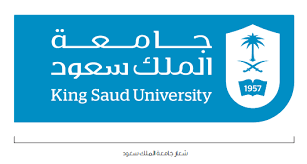         كلية التربيةقسم الطفولة المبكرةتوصيف مقرر علم نفس الطفل غير العادي ٣٩٠ روضهدف المقرر :            يهدف المقرر إلى إعداد الطالبة المعلمة مهنياً لتتعرف على مفهوم التربية الخاصة والفئات المختلفة للأطفال ذوي الاحتياجات الخاصة ، وخصائص كل فئة من هذه الفئات وأهم البرامج التربوية وأساليب القياس والتشخيص المناسبة لهؤلاء الأطفال ، كما يساهم  المقرر إلى إلمام الطالبة بأساليب الاكتشاف المبكر للفئات التي تدمج في الروضات العادية والتعرف على فلسفة الدمج وتجربة المملكة العربية السعودية في هذا المجال .خطة المقرر :    ملاحظة : تحرم الطالبة من دخول الامتحان النهائي في حال تجاوزت نسبة الغياب 25% = 4 محاضرات أي تغيير في توزيع الدرجات أوفي الجدول الزمني لمفردات المقرر سوف يتم التنويه عنه أثناء المحاضرة .المراجع : فاروق الروسان. (2013م). سيكولوجية الأطفال غير العاديين مقدمة في التربية الخاصة. دار الفكر، عمان ، الطبعة ٩ .     مقدمة في تعليم الطلبة ذوي الاحتياجات الخاصة ، أ / جمال الخطيب وآخرون ، دار الفكر ، ٢٠١٦ . أهمية اللعب للأطفال ذوي الاحتياجات الخاصة ، كريستسين ماكنتير ، دار الفاروق للنشر والتوزيع .المحاضرات الصفية . مرجع إثرائي : لما العوهلي ، علمني كيف اتواصل ، دار مدارك للنشر ، الإمارات العربية المتحدة ، ط 7الولد المختلف ، ريم نشابة معوّض ، دار العلم للملايين ، ٢٠٠٤.المتطلبات وتوزيع الدرجات : أنشطة إثرائية : ٥ درجات عرض أسبوعي : ٥ درجاتزيارة ميدانية وتطبيق نشاط : ٢٠ درجةاختبارات   : ٣٠ درجةاختبار نهائي   : ٤٠  درجة .عدد ساعات المقررساعتانالمكتبمكتب رقم/   205 مبنى (٢) الدور الثانيالقاعة ٦٨ الدور الأرضي١٤٠ معمل القبوالمكتبمكتب رقم/   205 مبنى (٢) الدور الثانيوقت المحاضرةالإثنين ١٠-١٢١-٢   المكتبمكتب رقم/   205 مبنى (٢) الدور الثانيالشعبة ٥٦٢٩٣الشعبة ٥٦٢٩٣المكتبمكتب رقم/   205 مبنى (٢) الدور الثانيالشعبة ٥٦٢٩٣الشعبة ٥٦٢٩٣الساعات المكتبية١٢-١ الأحد ١٠-١١ /الإثنين ١٢-١الأربعاء ١٠-١١الفصل الدراسيالثاني١٤٤١هـالبريد الإلكترونيaalayoubi@ksu.edu.saأستاذة المقررأماني الأيوبيالموقع الإلكترونيhttp://faculty.ksu.edu.sa/23080الأسبوعاليوم والتاريخمفردات المقرر1٢٥/٥توزيع الخطة +التعريف بالمقرر2٢/٦مقدمة في التربية الخاصة 3٩/٦اضطرابات التواصل لذوي الاعاقة4١٦/٦الإعاقة العقلية (متلازمة داون)5٢٣/٦صعوبات التعلم6٣٠/٦التوحد7٧/٧اللعب لدى ذوي الاعاقة8١٤/٧الاختبار الفصلي 9٢١/٧الموهبة10٢٨/٧الأطفال ذوي الاعاقة البصرية11٦/٨الأطفال ذوي الاعاقة السمعية12١٣/٨الأطفال ذوي الاعاقات الحركية13٢٠/٨عرض الزيارات ومناقشتها14٢٧/٨عرض الزيارات ومناقشتها15٤/٨تسليم متطلبات المقرر